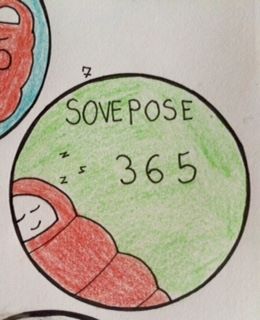 For at erhverve ”Sovepose365-mærket” skal du sove i din sovepose(og/eller lagenpose) i et helt år. Altså hver nat.Du skal sove i soveposen 365 dage ud af 400. Det vil sige at du har 35 ”bufferdage” i løbet af året, hvor du ikke behøver at sove i din sovepose. Gør du brug af nogen ”Buffer-dage” under aspirant-forløbet, skal dette meddeles til din spejderleder så dagene kan blive ført til regnskab.Du må gerne lyne din sovepose op i siden, så der ikke bliver for varmt.Du må selv bestemme om du tager mærket i sovepose eller lagenpose.Mærket kan tages både inde og ude.Mærket kan tages i alle former for soveposer.Jeg _________________________(Spejderens underskrift)Lover herved, på spejderære, at jeg til enhver tid vil følge ovenstående regler, i mine bestræbelser på at opnå mit mærke.Der gives herved tilladelse til at overnævnte til enhver tid må følge ovenstående regler.________________________     _________(Forældres eller værges underskrift)                                               (Dato)